慈濟大學華語中心2019年日本華語遊學營報名表                    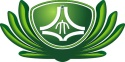 注意事項服務期間請穿著冬季慈濟大學休閒服及長褲。營隊活動結束後，將依服務時數開立服務證明。報名方式：E-mail或繳交至慈大華語中心 (人社院2D213室)
Email： ericatsao614@mail.tcu.edu.tw  (註明：報名日本華語遊學營輔導員)
連絡電話：(03)857-2677分機1683   慧如姊姊報名截止：1月10日(四)14:00；面試時間：1月11日(五)14:00在人社院2D214室錄取名單時間：1月15日(二)12:00 (請逕自至華語中心網站查看http://www.language.tcu.edu.tw/)姓名護照名字請寫大寫格式如: LIN ,  MAY-LI照片性別可以怎麼稱呼您?照片就讀系所 / 年級就讀系所 / 年級照片E-mail照片行動電話Facebook ID語言能力日語： 略懂   尚可   流利日語： 略懂   尚可   流利其它外語：其它外語：參加動機報名項目(可複選)2019年日本華語遊學營活動輔導員(2/24~3/22)  負責事項：    (1) 營隊期間活動協助，如：活動前場佈、活動拍照、紀錄、活動後場復。    (3) 帶領學員認識台灣及本校生活。    (4) 平(假)日學員日間生活協助。    (5) 請務必勾選可參與時間：2019年日本華語遊學營活動輔導員(2/24~3/22)  負責事項：    (1) 營隊期間活動協助，如：活動前場佈、活動拍照、紀錄、活動後場復。    (3) 帶領學員認識台灣及本校生活。    (4) 平(假)日學員日間生活協助。    (5) 請務必勾選可參與時間：2019年日本華語遊學營活動輔導員(2/24~3/22)  負責事項：    (1) 營隊期間活動協助，如：活動前場佈、活動拍照、紀錄、活動後場復。    (3) 帶領學員認識台灣及本校生活。    (4) 平(假)日學員日間生活協助。    (5) 請務必勾選可參與時間：2019年日本華語遊學營活動輔導員(2/24~3/22)  負責事項：    (1) 營隊期間活動協助，如：活動前場佈、活動拍照、紀錄、活動後場復。    (3) 帶領學員認識台灣及本校生活。    (4) 平(假)日學員日間生活協助。    (5) 請務必勾選可參與時間：報名項目(可複選) 2019年日本華語遊學營全程陪宿人員(人社院宿舍)( 2/24~3/22)  負責事項：    (1) 營隊期間夜間住宿陪伴。    (2) 協助補充住宿生活用品、宿舍垃圾分類。    (3) 即時問題回報。 2019年日本華語遊學營全程陪宿人員(人社院宿舍)( 2/24~3/22)  負責事項：    (1) 營隊期間夜間住宿陪伴。    (2) 協助補充住宿生活用品、宿舍垃圾分類。    (3) 即時問題回報。 2019年日本華語遊學營全程陪宿人員(人社院宿舍)( 2/24~3/22)  負責事項：    (1) 營隊期間夜間住宿陪伴。    (2) 協助補充住宿生活用品、宿舍垃圾分類。    (3) 即時問題回報。 2019年日本華語遊學營全程陪宿人員(人社院宿舍)( 2/24~3/22)  負責事項：    (1) 營隊期間夜間住宿陪伴。    (2) 協助補充住宿生活用品、宿舍垃圾分類。    (3) 即時問題回報。